										ПРОЕКТ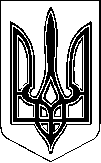 КРЕМЕНЧУЦЬКА РАЙОННА РАДА   ПОЛТАВСЬКОЇ ОБЛАСТІ(п’ятнадцята сесія сьомого скликання)РІШЕННЯвід «    »                     2017 р.        м. КременчукПро    внесення     змін    до   районноїКомплексної  програми    соціальногозахисту ветеранів війни на 2014 -2017роки          Керуючись статтею 43, 44 Закону України „Про місцеве самоврядування в Україні”, статтею 17 Закону України  „Про місцеві державні адміністрації”, Законом України „Про статус ветеранів війни, гарантії їх соціального захисту”, з метою забезпечення реалізації прав, задоволення потреб ветеранів війни та підняття рівня їх соціального захисту та на підставі показників районного бюджету на 2017 рік, враховуючи висновки постійних комісій районної ради з питань охорони здоров’я, соціального захисту населення та з питань бюджету, соціально – економічного розвитку,  приватизації, підприємництва,  промисловості, інвестиційної діяльності та регуляторної політики,          районна рада вирішила:Внести зміни до „Районної  Комплексної програми соціального захисту ветеранів війни на 2014 -2017 роки” ( Програма), а саме :1.1. У додатку 3 „Напрями діяльності та заходи районної Комплексної програми соціального захисту ветеранів війни на 2014-2017роки” в розділі 2  „Забезпечення соціального захисту ветеранів війни” у пункті 2.7 „Фінансова підтримка  громадських  організацій  ветеранів” підпункті 2.7.1. „Здійснювати  фінансову  підтримку  статутної діяльності ради Кременчуцької районної громад організації ветеранів” у  стовпчику „2017” рік: Омельницька сільська рада замість суми „5,0” тис.грн. поставити „10,1” тис.грн.         1.2.У паспорті Програми в пункті 8 „Загальний обсяг фінансових ресурсів,  необхідних для реалізації Програми,  у тому числі”  замість суми „424,3” тис.грн. записати „429,4” тис.грн.; у підпункті 8.4. „коштів сільських бюджетів (об’єднаних територіальних громад)”  - замість суми „75,4” тис.грн. записати „80,5” тис.грн. (додаток №1).         1.3. У розділі  Програми „Ресурсне забезпечення”, додаток 2 до Програми:        - в рядку „Обсяг ресурсів, усього, у тому числі:” на 2017 рік замість суми „94,3” тис.грн. поставити „99,4”;       - в рядку „коштів сільських бюджетів (об’єднаних територіальних громад)” на 2017 рік замість суми „47,3” тис.грн. поставити „52,4”;          - в рядку „Усього витрат на виконання програми”:„Обсяг ресурсів, усього, у тому числі:” замість суми „424,3” тис.грн. поставити „429,4”;„коштів сільських бюджетів (об’єднаних територіальних громад)” замість суми „75,4” тис.грн. поставити „80,5”.  2. Головним розпорядником коштів є управління соціального захисту населення Кременчуцької районної державної адміністрації.3. Контроль за виконанням рішення покласти на постійну комісію районної ради з питань охорони здоров’я, соціального захисту населення.       ГОЛОВАРАЙОННОЇ РАДИ                                                                      А.О.ДРОФАРішення підготовлено управлінням соціального захисту населення райдержадміністрації:Начальник управління соціального захисту населеннярайонної державної адміністрації                                                  В.М.ПриходькоПОГОДЖЕНО:Заступник головирайонної ради                                                                                   Е.І.Скляревський 	Начальник юридичного відділу                                                       районної ради                                                                                    Н.В.ЦюпаПерший заступник головирайонної державної адміністрації 	                                                 О.І.ТютюнникКерівник апарату районної державної адміністрації 	                                              Т.М. СамбурГолова постійної комісії районної ради з питань охорони здоров’я, соціального захисту населення	                                               Н.Ю.МазГолова постійної комісії районної ради з питань бюджету,соціально – економічного розвитку, приватизації, підприємництва, промисловості, інвестиційної діяльності та регуляторної політики	                                        М.К.Черниш                    ПОЯСНЮВАЛЬНА  ЗАПИСКАдо проекту рішення районної ради „ Про внесення змін до районної Комплексної програми соціального захисту ветеранів війни на 2014 -2017 роки”	1.  Обґрунтування необхідності прийняття рішення.Програма спрямована на забезпечення системного підходу до організації соціального захисту ветеранів війни, поліпшення умов їх життєдіяльності та  ефективне вирішення нагальних потреб.	2.  Мета та завдання прийняття рішення.З метою забезпечення реалізації прав, задоволення потреб ветеранів війни та підняття рівня їх соціального захисту.	3. Правові аспекти.           Закон України „Про місцеві державні адміністрації” від 09.04.99 № 586-ХІV з наступними змінами,  витягу з протоколу № 63 засідання Кабінету Міністрів України від 07.11.2013 року та інші.         4. Фінансово-економічне обґрунтування.  Фінансування районної Програми здійснюватиметься у межах асигнувань, передбачених на відповідні галузі. 5. Позиція заінтересованих органів.Проект рішення не стосується інтересів інших органів.  6. Регіональний аспект.  Проект рішення не стосується питання розвитку адміністративно-територіальної одиниці. 7. Громадське обговорення.Проект рішення не потребує громадського обговорення.8. Прогноз соціально-економічних та інших наслідків прийняття розпорядження.Забезпечення виконання Закону України „Про статус ветеранів війни, гарантії їх соціального захисту” та соціального захисту ветеранів війни, забезпечення реалізації прав, задоволення потреб ветеранів війни та підняття рівня їх соціального захисту та на підставі показників районного бюджету на 2017 рік.Начальник управління соціального захисту населенняКременчуцької райдержадміністрації                                     В.М.Приходько“_______”___________20___р.Додаток 1П А С П О Р Трайонної Комплексної програми соціального захисту ветеранів війни на 2014-2017 рокиДодаток 2Ресурсне забезпеченнярайонної Комплексної програми соціального захисту ветеранів війни на 2014-2017 роки	тис.гривень Обсяг фінансування уточнюється щороку при формуванні проектів місцевих бюджетів на відповідний бюджетний період у межах видатків, передбачених головному розпорядникові бюджетних коштів, відповідальному за виконання завдань і заходів Програми.Завідувач відділу з юридичних питань, мобілізаційної роботи та взаємодії з правоохоронними органамиапарату райдержадміністраціїНачальник фінансового управліннярайонної державної  адміністрації О.В. ОлексієнкоО.В. Піддубна1.Ініціатор розробки програмиУправління праці та соціального захисту населення райдержадміністрації2.Назва, дата і номер розпорядчого документа органу виконавчої влади про розробку програмиВитяг з протоколу № 63 засідання Кабінету Міністрів України від 07.11.2013 року;Указ Президента України від 19.10.2012 року № 604 «Про заходи у зв’язку  з відзначенням 70-ї річниці визволення України від фашистських загарбників та 70-ї річниці Перемоги у Великій Вітчизняній війні 1941-1945 років»;Розпорядження Кабінету Міністрів України від 22.05.2013 року № 360-р «Про затвердження  плану заходів на 2013-2015 роки з підготовки і відзначення 70-ї річниці визволення України від фашистських загарбників та 70-ї річниці Перемоги у Великій Вітчизняній війні 1941-1945 років»;Розпорядження голови обласної державної адміністрації від 03.01.2013 року № 5 «Про відзначення в області 70-ї річниці визволення України від фашистських загарбників та 70-ї річниці Перемоги у Великій Вітчизняній війні 1941-1945 років»3.Розробник програмиУправління соціального захисту населення райдержадміністрації4.Співрозробники програми Комунальне підприємство «Кременчуцький районний центр первинної медико-санітарної допомоги», відділ освіти, сім’ї, молоді та спорту райдержадміністрації, сектор житлово-комунального господарства та розвитку інфраструктури райдержадміністрації; сектор культури та туризму райдержадміністрації, відділ економічного розвитку і торгівлі райдержадміністрації, територіальний центр соціального обслуговування (надання соціальних послуг), управління Пенсійного фонду України в Кременчуцькому районі, рада Кременчуцької районної організації ветеранів Полтавської області та інші.5.Відповідальний виконавець ПрограмиУправління соціального захисту населення райдержадміністрації6.Термін реалізації Програми2014-2017 роки7.Перелік бюджетів, які беруть участь у виконанні Програми Державний та районний бюджети8.Загальний обсяг фінансових ресурсів, необхідних для реалізації Програми, у тому числі:429,4 тис.грн.8.1коштів державного бюджету184,0 тис.грн.8.2коштів районного бюджету164,9 тис.грн8.3коштів обласного бюджету8.4коштів сільських бюджетів (об’єднаних територіальних громад)80,5 тис.грн. 8.5коштів інших джерелОбсяг коштів, які пропонується залучити на  виконання програми2014 рік2015 рік2016 рік2017 рікУсього витрат на виконання програмиОбсяг ресурсів, усього,у тому числі:145,0135,050,099,4429,4державний бюджет100,084,0184,0обласний бюджетрайонний бюджет45,051,021,947,0164,9коштів сільських бюджетів (об’єднаних територіальних громад)28,152,480,5